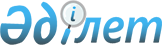 Об утверждении Правил расчета ставки арендной платы при передаче коммунального имущества города Костаная в имущественный наем (аренду)
					
			Утративший силу
			
			
		
					Постановление акимата города Костаная Костанайской области от 4 августа 2014 года № 1926. Зарегистрировано Департаментом юстиции Костанайской области 21 августа 2014 года № 5039. Утратило силу постановлением акимата города Костаная Костанайской области от 19 июня 2015 года № 1579

      Сноска. Утратило силу постановлением акимата города Костаная Костанайской области от 19.06.2015 № 1579 (вводится в действие со дня подписания).      В соответствии со статьей 31 Закона Республики Казахстан от 23 января 2001 года «О местном государственном управлении и самоуправлении в Республике Казахстан», статьей 18 Закона Республики Казахстан от 1 марта 2011 года «О государственном имуществе», постановлением Правительства Республики Казахстан от 13 февраля 2014 года № 88 «Об утверждении Правил передачи государственного имущества в имущественный наем (аренду)» акимат города Костаная ПОСТАНОВЛЯЕТ:

      1. 

Утвердить прилагаемые Правила расчета ставки арендной платы при передаче коммунального имущества города Костаная в имущественный наем (аренду).

      2. 

Контроль за исполнением настоящего постановления возложить на заместителя акима города Костаная Полешко В.А.

      3. 

Настоящее постановление вводится в действие по истечении десяти календарных дней после дня его первого официального опубликования. 

 

  

Правила расчета ставки арендной платы 

при передаче коммунального имущества города Костаная 

в имущественный наем (аренду)

      Ставка арендной платы за использование, 1 квадратного метра в год, нежилого помещения в жилых домах, в зданиях производственно-хозяйственного назначения, отдельно стоящих зданий, сооружений, рассчитывается по формуле:



      Ап = МРП* Кр* Кт, где



      Ап - ставка арендной платы;



      МРП - один месячный расчетный показатель, установленный законом о республиканском бюджете на финансовый год;



      Кр - коэффициент, учитывающий месторасположение объекта в городе Костанае;



      Кт - коэффициент, учитывающий тип строения.

  

Размер коэффициентов определяется по следующей таблице:

 

      1. Арендная плата в год, за использование помещения, рассчитывается по формуле:



      Аг = Ап *S, где



      Аг - арендная плата;



      Ап - ставка арендной платы;



      S - размер арендуемой площади (квадратный метр).



      При передаче в аренду части помещения в здании, арендная плата, за его использование, рассчитывается согласно п. 51 Правил передачи государственного имущества в имущественный наем (аренду), с учетом доступа нанимателя к местам общего пользования и определяется по формуле:



      Аг = Ап *(S*1,25), где



      Аг - арендная плата;



      Ап - ставка арендной платы;



      S - размер арендуемой площади (квадратный метр);



      1,25 - размер увеличения арендуемой площади, учитывающий доступ нанимателя к местам общего пользования.



      Арендная плата за использование помещения неполное рабочее время (то есть в том случае, когда объект передается в аренду на количество дней либо часов меньшее, чем утверждено Балансом рабочего времени на соответствующий период) рассчитывается по формуле:



      Адч = (Ап*S): РВ*N, где



      Адч - арендная плата;



      Ап - ставка арендной платы;



      S - размер арендуемой площади (квадратный метр);



      РВ - баланс рабочего времени (количество дней или часов) в год;



      N - количество дней или часов аренды.



      При передаче в аренду, на неполное рабочее время, части помещения в здании, арендная плата за его использование, рассчитывается по формуле:



      Адч = (Ап *(S*1,25)): РВ*N, где



      Адч - арендная плата;



      Ап - ставка арендной платы;



      S - размер арендуемой площади (квадратный метр);



      1,25 - размер увеличения арендуемой площади, учитывающий доступ нанимателя к местам общего пользования;



      РВ - баланс рабочего времени (количество дней или часов) в год;



      N - количество дней или часов аренды.



      2. Арендная плата в год, за использование оборудования, автотранспортных средств и других, непотребляемых вещей, рассчитывается по формуле:



      Аг = АО + (ОС*СР), где



      Аг - арендная плата;



      АО - сумма амортизационных отчислений в год, в соответствии с предельными нормами амортизации, утвержденными соответствующим, нормативным актом;



      ОС - остаточная стоимость оборудования, автотранспортных средств и других, непотребляемых вещей на 1 января текущего года (либо стоимость на дату переоценки, приобретения);



      СР - ставка рефинансирования Национального банка Республики Казахстан (на дату начала действия договора аренды).



      Арендная плата за аренду оборудования, автотранспортных средств и других, непотребляемых вещей, используемых неполное рабочее время (то есть в том случае, когда объект передается в аренду на количество дней либо часов меньшее, чем утверждено Балансом рабочего времени на соответствующий период) рассчитывается по формуле:



      Адч = (АО + (ОС*СР)): РВ*N, где:



      Адч - арендная плата;



      АО - сумма амортизационных отчислений в год, в соответствии с предельными нормами амортизации, утвержденными соответствующим, нормативным актом;



      ОС - остаточная стоимость оборудования, автотранспортных средств и других, непотребляемых вещей, на 1 января текущего года (либо стоимость на дату переоценки, приобретения);



      СР - ставка рефинансирования Национального банка Республики Казахстан (на дату начала действия договора аренды);



      РВ - баланс рабочего времени (количество дней или часов) в год;



      N - количество дней или часов аренды.

 
					© 2012. РГП на ПХВ «Институт законодательства и правовой информации Республики Казахстан» Министерства юстиции Республики Казахстан
				

      АкимА. Ахметжанов

Утверждены постановлением

акимата города Костаная



от 4 августа 2014 года



№ 1926

Утверждены постановлением

акимата города Костаная



от 4 августа 2014 года



№ 1926

Утверждены постановлением

акимата города Костаная



от 4 августа 2014 года



№ 1926

Утверждены постановлением

акимата города Костаная



от 4 августа 2014 года



№ 1926

Месторасположение объекта в городе КостанаеКоэффициент, учитывающий месторасположение объекта в городе Костанае (Кр)

Коэффициент, учитывающий

тип строения (Кт)

Коэффициент, учитывающий

тип строения (Кт)

Коэффициент, учитывающий

тип строения (Кт)

Коэффициент, учитывающий

тип строения (Кт)

Месторасположение объекта в городе КостанаеКоэффициент, учитывающий месторасположение объекта в городе Костанае (Кр)Отдельно стоящее или пристроенноеПолуподвальноеПодвальноеСкладское

Центр, в границах улиц Каирбекова-Темирбаева (включая привокзальную площадь), Павлова-Шевченко5,01,00,850,70

0,60

Другие районы города (за исключением населенных пунктов, входящих в состав города)3,01,00,850,70

0,60

Населенные пункты, входящие в состав города (Амангельды, Кунай, Ударник, Дружба, Тепличный, Геофизик, Киевский, Костанай – 2, Узкая колея)2,51,00,850,700,60